ОТДЕЛ  ИДЕОЛОГИЧЕСКОЙ  РАБОТЫ И ПО ДЕЛАМ МОЛОДЕЖИГРОДНЕНСКОГО ГОРОДСКОГО ИСПОЛНИТЕЛЬНОГО КОМИТЕТАИнформационный  вестник(материалы в помощь заместителю руководителя по идеологической работе предприятия (учреждения)май, 2020 г.СОДЕРЖАНИЕ:1. Об итогах социально-экономического развития за первый квартал 2020 года	32. Обеспечение безопасности детей на каникулах и организация их занятости	73. 17 мая 2020 года – Международный день памяти людей, умерших от СПИДа «Я знаю. Я действую. Я живу!»	181. Об итогах социально-экономического развития за первый квартал 2020 годаВ январе – марте 2020 г. объем валового регионального продукта составил 2,3 млрд. рублей, или 100,8 % к уровню 2019 года (задание – 100,8%), в том числе по видам деятельности: промышленность – 101,2% (удельный вес – 37,7%), сельское, лесное и рыбное хозяйство – 109,6% (4,6%), строительство – 94,9% (8,0%), оптовая и розничная торговля; ремонт автомобилей и мотоциклов – 104,3% (7,3%), транспортная деятельность, складирование, почтовая и курьерская деятельность – 98,2% (5,3%).Производительность труда по ВРП за январь-февраль 2020 г. сложилась на уровне 101,0 % при задании на январь – март 2020 г. 101,4%.В целом по области произведено промышленной продукции на сумму 3 046,0 млн. рублей. Индекс физического объема по набору товаров-представителей составил 101,1 %. Организациями коммунальной подчиненности темпы производства промышленной продукции за январь - март 2020 составили 106,8%, в организациях без ведомственной подчиненности – 108,9%. На 1 апреля 2020 г. на складах промышленных предприятий области находилось готовой продукции на сумму 740,1 млн. рублей, удельный вес запасов в среднемесячном объеме производства составил 86,3% (на 01.04.2019 – 71,8%, на 01.01.2020 – 78,2%). Запасы готовой продукции по организациям, подчиненным республиканским органам государственного управления, на 1 апреля   2020 г. составили 413,9 млн. рублей, или 111,2% среднемесячного объема производства (на 01.01.2020 – 100,9%), подчиненным местным Советам депутатов, исполнительным и распорядительным органам, - 137,2 млн. рублей, или 47,0% (41,6%),  юридическим лицам без ведомственной подчиненности –  189 млн. рублей, или 97,6% (81,4%).Темп роста валовой продукции сельского хозяйства во всех категориях хозяйств за январь – март 2020 г. составил 110,1 %, в сельскохозяйственных организациях включая крестьянские (фермерские) хозяйства - 110,6 %. Объем производства животноводческой продукции увеличился на 10,0% (удельный вес в валовой продукции – 98,5 %).В сельскохозяйственных организациях произведено молока в количестве 322,7 тыс. тонн, что на 9,0 % выше января-марта 2019 года. Удой молока на 1 корову составил 1470 кг, что на 123 кг превышает аналогичный период 2019 года.Производство скота и птицы за январь-март 2020 года составило 75,0 тыс. тонн, или 109,5 % к аналогичному периоду 2019 года, в том числе, производство говядины увеличилось на 6,1 %, свиней - на 18,8 %, птицы - на 3,0 %. Производство яиц увеличилось на 15,3 % и составило 91,7 млн. штук. Среднесуточный привес крупного рогатого скота на выращивании и откорме составил 680 граммов, свиней 657 граммов и увеличился к аналогичному периоду 2019 года на 38 и 27 граммов соответственно. Объем производства растениеводческой продукции вырос в 1,8 раз (удельный вес в валовой продукции –1,5 %). За январь – март 2020 г. выполнено строительно-монтажных работ (включая работы по монтажу оборудования) на сумму 408,1 млн. рублей, или 97,2 % к январю-марту 2019 г. в сопоставимых ценах, что обусловлено: значительным уменьшением объемов СМР по БелАЭС (82,1 %, или минус 8,0 процентных пункта); завершением работ по дороге М-6 (1,1 %, или минус 4,3 процентных пункта).В январе-марте 2020 года в области введено в эксплуатацию 103,5 тыс. кв. м., в том числе для граждан, осуществляющих жилищное строительство с государственной поддержкой, - 14,6 тыс. кв. м общей площади. Для многодетных семей введена в эксплуатацию 61 квартира.Розничный товарооборот торговли через все каналы реализации составил 1242,6 млн. руб., или 106,5% к уровню января-марта 2019 года. Увеличение розничного товарооборота достигнуто, прежде всего, за счет наращивания товарооборота торговыми организациями (темп роста – 108,1%, удельный вес – 87,2%).В целом по области за январь-март 2020 года общее количество магазинов увеличилось на 64 (торговая площадь на 15,7 тыс. кв. м.) и составило 6158, павильонов – на 21 (торговая площадь на 0,5 тыс. кв. м.) и составило 2149, количество рынков - 48 на 11379 мест.Индекс потребительских цен по Гродненской области за март 2020 года составил:по отношению к декабрю 2019 года – 102,5% (РБ – 102,7%), в том числе: продовольственные товары – 102,2% (РБ – 102,1%), непродовольственные товары – 101,9% (РБ – 102,5%), услуги – 104,0% (РБ – 104,1%); по отношению к февралю 2020 года – 100,6% (РБ – 100,9%), в том числе: продовольственные товары – 100,3% (РБ – 100,3%), непродовольственные товары – 100,7% (РБ – 101,3%), услуги – 101,0% (РБ – 101,2%). Структурное влияние на прирост индекса потребительских цен за январь - март 2020 года (2,5%):услуги – 38,4% прироста ИПЦ (при этом, жилищно-коммунальные услуги занимают 52,6% в приросте ИПЦ на услуги);продовольственные товары – 37,5% (32,7% в приросте ИПЦ на продовольственные товары занимают фрукты); непродовольственные товары – 24,1%.	В январе-феврале 2020 года экспорт товаров (без учета нефти и нефтепродуктов, а также организаций, подчиненных республиканским органам государственного управления) составил 268,1 млн. долл. США, или 128,8 % (задание на январь-март 2020 г. – 101,0 %). Сальдо внешней торговли товарами сложилось положительное в размере 43,9 млн. долл. США, уменьшилось на 15,4 млн.долл.США к январю-февралю 2019 года. 	Основу экспорта организаций, подчиненных местным исполнительным и распорядительным органам, обеспечивает деятельность предприятий ОАО «УКХ «Гродномясомолпром» (удельный вес 87,5 %) – 81,9 млн. долл. США, или 129,5 % к январю-февралю 2019 года. 	В январе-феврале 2020 года внешняя торговля осуществлялась со 102 странами мира, в том числе экспорт осуществлялся в 62 страны. На долю основных торговых партнеров области приходится 90,0 % экспорта: Россия (удельный вес 66,5 %), Польша (7,9 %), Украина (7,3 %), Казахстан (4,5 %), Литва (3,8 %). 	Продукция экспортирована на новые рынки 11 стран: Афганистан, Бангладеш, Босния и Герцеговина, Белиз, Гонконг, Мьянма, Мадагаскар, Малайзия, Мавритания, Саудовская Аравия, Финляндия. На новые рынки экспортированы сухое молоко, сухая молочная сыворотка, пищевые продукты, мука, вспомогательное оборудование.	Экспорт услуг за январь-февраль 2020 года (без учета организаций, подчиненных республиканским органам государственного управления) – 34,2 млн. долл. США, или 99,2 % (задание 100,0 %). Сальдо внешней торговли услугами уменьшилось к уровню января-февраля 2019 года на 0,7 млн. долл. США и составило 16,5 млн. долл. США. 	По подчиненности экспорт услуг сложился: юридические лица без ведомственной подчиненности – 31,4 млн. долл. США, или 104,2 % (удельный вес – 91,8%); организации, подчиненные местным исполнительным и распорядительным органам – 2,4 млн. долл. США, или 60,4 % (7,0 %).	Структура экспорта услуг по видам: транспортные – 20,9 млн. долл. США, или 105,5 % к уровню 2019 года (удельный вес 61,0 %), строительные – 4,7 млн. долл. США, или 60,3 % (13,8 %), компьютерные, телекоммуникационные и информационные – 4,3 млн. долл. США, или 131,3 % (12,7 %), прочие деловые – 2,2 млн. долл. США, или 113,9 % (6,3%), туристические – 1,5 млн. долл. США, или 125,2 % (4,4 %), услуги в области здравоохранения – 0,5 млн. долл. США, или 123,5 % (1,4 %).	Экспортные услуги осуществлялись для резидентов 86 стран мира. На пять стран приходится 75,2 % экспорта услуг: Россия (удельный вес – 35,3%), Польша (15,2 %), Литва (13,3 %), Германия (7,3 %), Австрия (4,1%).За январь-март 2020 года объем инвестиций в основной капитал по Гродненской области составил 710,1 млн. рублей, или в сопоставимых ценах 93,2% к уровню января-марта 2019 года.По итогам января-февраля 2020 г. размер номинальной начисленной среднемесячной заработной платы по области составил 948,1 руб., темп роста – 113,6 %, в том числе в феврале – 952,8 руб., темп роста – 114,6 %  («плюс» 5,7 руб. к предыдущему месяцу). Изменение реальной заработной платы к январю-февралю 2019 г. составило 108,7 %, к февралю 2019 г. – 109,8 %. В отраслях, финансируемых из бюджета, размер номинальной среднемесячной заработной платы за январь-февраль 2020 г. достиг 830,4 руб. или увеличился на 15,7 % к аналогичному периоду прошлого года, за февраль – 846,6 руб. и увеличился на 15,6 % к февралю 2019 г. В январе–марте 2020 г. в органы по труду, занятости и социальной защите Гродненской области за содействием в трудоустройстве обратилось 5 812 человек (88,0% к январю–марту 2019 г.), из них в качестве безработных зарегистрированы 3 419 (72,9%), в том числе высвобожденных в связи с сокращением численности или штата, ликвидации организации – 56 (175,0%). С учетом граждан, состоящих на учете, на 1 января 2020 г. всего нуждалось в трудоустройстве 7 774 человека, в том числе 4 773 безработных (в I квартале 2019 г. нуждалось в трудоустройстве 9 081 человек, из них нуждалось в трудоустройстве безработных 6 465).В январе–марте 2020 г. органами по труду, занятости и социальной защите было оказано содействие в трудоустройстве 4 084 временно незанятым гражданам или 52,5% от нуждавшихся в содействии (в январе–марте 2019 г. – 52,0%), из них на постоянную работу трудоустроено 2 607 безработных или 54,6% от нуждавшихся в содействии безработных (в январе–марте 2019 г. – 54,3%).На 1 апреля 2020 г. на учете в органах по труду, занятости и социальной защите области состояло 1 395 безработных (на 35,6% или 771 человека меньше, чем на 1 апреля 2019 г., и на 3% или 41 человека больше, чем на 1 января 2020 г.). Коэффициент напряженности (число безработных на одну вакансию) на рынке труда области снизился с 0,2 на 1 апреля 2019 г. до 0,1 на 1 апреля 2020 г., по отношению к началу 2020 года он не изменился. Уровень зарегистрированной безработицы на 1 апреля 2020 г. по предварительным данным составил 0,3% к численности рабочей силы.Численность работающих в режиме вынужденной неполной занятости в организациях в январе–феврале 2020 г. по сравнению с аналогичным периодом 2019 года уменьшилась на 31,1% и составила 3 499 человек или 1,1% от списочной численности работников (в  январе–феврале 2019 г. –         5 078 человек или 1,5%). Численность работников, которые находились в целодневном (целосменном) простое, уменьшилась на 17,5% и составила 2 177 человек или 0,7% от списочной численности (в январе–феврале 2019 г. – 2 639 работников или 0,8%).Комитет экономики Гродненского областного исполнительного комитета2. Обеспечение безопасности детей на каникулах и организация их занятостиСкоро наступит пора отпусков, у школьников - летние каникулы. Впереди три радостных и солнечных месяца. Родители собирают детей в лагеря, многие поедут на дачи или останутся дома. Но вместе с тем, отпускной период таит в себе и ряд опасностей, особенно для маленьких граждан нашей страны. Кроме этого, нельзя забывать, что не у всех родителей отпуск совпадает со школьными каникулами, и не все могут на лето отправить детей к бабушкам. Поэтому взрослые обязаны организовать безопасное времяпрепровождение своих детей, даже если кажется, что они уже взрослые.Очень важно, чтобы ожидания от каникул не обернулись несчастьями, травмами, не привели подростков в сомнительные компании, не способствовали тому, чтобы дети оказались способными преступить закон или совершить правонарушение.Ежегодно в Беларуси от различных травм гибнет более 150 детей, 50-90 становятся инвалидами. По данным МЧС за 2019 год, в Республике Беларусь травмирован 21 ребенок (за 2018 год травмировано 12 детей).Гибель на водеПо оперативным данным ОСВОД за 2019 год, в Республике Беларусь от утопления погибло 362 человека, в том числе 24 несовершеннолетних.Из общего количества утонувших (362 чел.) при купании утонуло 100 человек, из них 8 несовершеннолетних.Спасено 320 человек, в том числе 117 несовершеннолетних.Предупреждено за нарушение Правил охраны жизни людей на водах 15751 человек, в том числе 2484 несовершеннолетних.Основными причинами несчастий на воде в большинстве случаев становятся оставление малолетних детей без присмотра, а также неосторожное поведение детей подросткового возраста.Справочно: В мае 2019 года в Дятловском районе Гродненской области при купании в Заславском водохранилище утонул юноша 2002 года рождения.В июне 2019 года в Лидском районе Гродненской области при купании в реке Неман утонула несовершеннолетняя 2005 года рождения.Как этого избежать: Необходимо тщательно изучить с ребенком правила поведения на воде, рассказать об опасностях, с которыми можно столкнуться при их несоблюдении, а также самому взрослому помнить о мерах безопасности.Детям категорически запрещено купаться без присмотра взрослых. Мамы и папы, не отвлекайтесь, когда ваш ребенок находится в воде!Не разрешайте вашим детям плавать на каких-либо подручных средствах, например, на надувных подушках, надувных матрацах. Помните, что они могут лопнуть, и ваш испуганный ребенок окажется в воде.Не разрешайте детям нырять в незнакомых местах и не делайте этого сами. Под водой могут быть камни или деревья, и тогда такой отдых закончится, в лучшем случае, травмой.Следите, во что играют ваши дети, когда находятся в воде. Расскажите им о том, что такие игры, как «топить» своих друзей или «прятаться» под водой могут привести к тяжелым последствиям.Такие несложные правила поведения на воде помогут избежать трагедии и сохранить жизнь и здоровье вашим детям. И самое главное правило – нельзя оставлять детей без присмотра. Будьте всегда рядом с ними, и тогда ваш отдых принесет семье только радость и положительные эмоции.Нельзя не обратить внимание на опасность посещения меловых карьеров, купания в них, отдыхе на берегах и склонах и прилегающей территории. Карьеры относятся к  производственным объектам повышенной опасности, имеют большую глубину и не приспособлены для купания, борта карьеров склонны к внезапным обрушениям. Спасти человека на таких объектах крайне сложно. Неутешительной является и статистика несчастных случаев: по данным ОСВОД только за последние годы на карьерах утонуло более 10 человек. Шалость с огнем и гибель на пожарахГоворя о проблеме гибели и травматизма детей нельзя не сказать и о пожарах. Часто дети получают серьезные травмы и ожоги в результате шалости с огнем. Проводя «эксперименты» дети становятся поджигателями домов, хозяйственных построек. В 2019 году количество пожаров в республике по сравнению с 2018 годом незначительно увеличилось - с 6102 до 6136. Однако сократилось количество жертв пожаров: в 2019 году на пожарах погибло 494 человека, из них 2 детей, тогда как в 2018 году – 526 человек, из них 9 детей.В Гродненской области за 2019 год гибели и травмирования детей не допущено (за аналогичный период 2018 года на пожарах погиб 1 ребенок). Анализ пожаров по причине детской шалости свидетельствует о том, что вызваны они отсутствием у детей навыков осторожного обращения с огнем, а также недостаточным контролем за их поведением со стороны взрослых. В 2019 году в Гродненской области произошло 17 пожаров по причине детской шалости, за истекший период 2020 года – 2 пожара в Гродненском и Новогрудском районах (для сравнения: в 1 квартале 2019 года – 7).Справочно: В апреле 2020 года на сельскохозяйственном поле вблизи аг.Квасовка Гродненского района произошел пожар скирды соломы. В результате пожара огнем уничтожено 47,4 тонн соломы на сумму 1915,15 белорусских рублей. Причина пожара – шалость с огнем двух несовершеннолетних 2008 и 2010 года рождения. Также в апреле 2020 в д. Каменка Новогрудского района по причине детской шалости с огнем по вине несовершеннолетнего 2015 года рождения произошло возгорание деревянной хозяйственной постройки. В результате пожара уничтожена кровля и перекрытие, повреждены стены, имущество.Эксперименты с легко воспламеняющимися жидкостями – один из любимых видов развлечений детей. Каждый из родителей должен задуматься, перед тем как оставить своего ребенка без присмотра, и предугадать, чем его ребенок будет заниматься, когда останется один. Именно поэтому обучение детей основам безопасного поведения нужно начинать как можно раньше. В детском возрасте возникают благоприятные условия для воспитания у ребенка чувства опасности перед огнем, навыков умелого обращения с ним и овладения знаниями, помогающими предупредить пожары или сориентироваться в сложной ситуации. Дать понятие детям о том, какую опасность таят в себе спички, познакомить со свойствами огня, вызвать у детей желание быть всегда осторожными с огнем – это далеко не все вопросы, которые родители должны постоянно обсуждать со своими детьми. Установлением обстоятельств происшествия пожаров занимаются  сотрудники РОВД. В случае причастности подозреваемых школьников к происшествию, их родителям придётся заплатить административный штраф, а также возместить хозяйству нанесенный ущерб. Как этого избежать: Костер – это большой соблазн, таящий в себе опасность. Мало какой школьник может устоять против этой манящей стихии. Поэтому, лучше предупредить трагедию, объяснив детям технику безопасности:Не разжигать костер бензином и тому подобным. Даже отлетевшая искра может причинить вред, поэтому нужно держаться от костра подальше. Нельзя жечь костры вблизи легковоспламеняющихся объектов, особенно возле машин; взорвавшийся бензобак может принести большую беду. Не бросать в огонь посторонние предметы с взрывчатыми веществами. Постоянно напоминать детям об опасности игр со спичками и зажигалками. Хранить спички в недоступном для детей месте.Безопасность при пожаре:При возникновении пожара сохраняйте хладнокровие и звоните в Единую службу спасения по телефону 112 или в пожарную службу 101. Если телефон отсутствует, сообщите о пожаре соседям или прохожим.Уходите по наиболее безопасному в данной ситуации пути, если есть возможность – на улицу через лестничную клетку (если она не заполнена дымом).При пожаре ни в коем случае не пользуйтесь лифтом.Для защиты органов дыхания от дыма и продуктов горения используйте полотенце, кусок плотной ткани, обильно смоченные водой.Не открывайте окна и двери, чтобы выпустить дым: чем больше воздуха, тем сильнее пожар и тяга.Если дым заполнил все выходы, в т.ч. лестничную клетку, то плотно закройте входную дверь своей квартиры, законопатив все щели мокрыми тряпками.Если дым уже проник в квартиру, держитесь около пола: там всегда есть свежий воздух. Встаньте у окна, чтобы пожарным было известно о вашем пребывании в квартире.Знайте, что огонь на лестничной клетке распространяется только в одном направлении – снизу вверх.Не спускайтесь по водосточным трубам и стоякам с помощью простыней (падение почти неизбежно). Не прыгайте из окон (начиная с третьего этажа каждый второй прыжок смертелен).Дорожно-транспортный травматизмОдной из самых больших проблем является детский дорожно-транспортный травматизм. Как показывает статистика, для детей пешеходов характерны те же нарушения Правил дорожного движения, что и для взрослых участников движения. Наиболее распространены – переход улицы в неположенном месте, неожиданное появление на проезжей части из-за транспортных средств, сооружений.Родителям необходимо объяснять своим детям Правила дорожного движения, как правильно вести себя вблизи проезжей части, а также следить за тем, чтобы дети не играли и не катались на велосипедах на дорогах. И не только объяснять, но и самим при переходе проезжей части показывать положительный пример детям. Родителям, перевозящим детей в транспортных средствах, надлежит оборудовать автомобили детскими удерживающими устройствами.В Беларуси с начала года произошло более 327 дорожно-транспортных происшествий с участием несовершеннолетних. С начала текущего года 16 детей погибли и 340 получили ранения.Как этого избежать:  Детям, не достигшим 14 лет, запрещено управлять велосипедом на автомагистралях и приравненных к ним дорогам, а детям, не достигшим 16 лет, скутером (мопедом, квадроциклом).Внимание у детей бывает рассеянным. Поэтому, чем чаще вы напоминаете ребёнку несложные правила поведения, тем больше вероятность, что он их запомнит, и будет применять.Необходимо учить детей не только соблюдать Правила движения, но и с самого раннего возраста учить их наблюдать и ориентироваться. Нужно учитывать, что основной способ формирования навыков поведения - наблюдение, подражание взрослым, прежде всего родителям. Многие родители, не понимая этого, личным примером обучают детей неправильному поведению на дороге.Находясь с ребенком на проезжей части, не спешите, переходите дорогу размеренным шагом. Иначе вы научите спешить там, где надо наблюдать и соблюдать правила безопасности.Не посылайте ребенка переходить или перебегать дорогу впереди вас - этим вы обучаете его переходить через дорогу, не глядя по сторонам. Маленького ребенка надо крепко держать за руку, быть готовым удержать при попытке вырваться - это типичная причина несчастных случаев.Учите ребенка смотреть. У ребенка должен быть выработан твердый навык: прежде, чем сделать первый шаг с тротуара, он поворачивает голову и осматривает дорогу во всех направлениях. Это должно быть доведено до автоматизма.Учите ребенка замечать машину. Иногда ребенок не замечает машину или мотоцикл, находящиеся вдалеке. Научите его всматриваться вдаль.Учите ребенка оценивать скорость и направление будущего движения машины. Научите ребенка определять, какая машина едет прямо, а какая готовится к повороту.Твердо усвойте сами и научите ребенка, что входить в любой вид транспорта и выходить из него можно только тогда, когда он стоит. Объясните ребенку, почему нельзя прыгать на ходу.Игры на улицеО том, что за детьми нужен глаз да глаз ни для кого не секрет. Ведь предусмотреть их поведение и их поступки порой просто невозможно. Справочно: В 2018 году в г. Ивацевичи Брестской области в гараже своего дома девочка нажала на кнопку закрытия ворот и хотела пройти под опускающимся роллетом, но споткнулась и упала. Ворота опустились на шею ребенка. Девочку госпитализировали в реанимационное отделение местной больницы.Не подозревая об опасности, подростки влезают на вагоны, линии электропередачи, чтобы сделать красивый снимок и выложить его социальную сеть.Справочно: В 2018 году в Брестском районе подростки залезли на вагон грузового поезда и были поражены электрическим током высоковольтных проводов.Детей часто манят высокие деревья, на которые им хочется залезть. Это сложно предотвратить, но травм можно избежать, если обратить внимание на возможную опасность и научить детей делать это правильно.Советы родителямЕсли у вас ребенок дошкольного возраста, смотрите с ним мультфильмы по безопасности, читайте книги, а предоставляя ребенку школьного возраста самостоятельность, все же разумно контролируйте его. Детям старшего школьного возраста также необходимо напоминать о безопасности, ведь юношеский максимализм и чрезмерная уверенность приводят к трагедиям. Разговаривайте со своими детьми, стройте диалог, интересуйтесь, где и с кем они гуляют, как проводят свободное время. Поддерживайте порядок в содержании домового хозяйства (закрывайте выходы на крыши, защищайте перила лестничных проемов, не оставляйте открытыми люки подвалов, колодцев, ограждайте траншеи при земляных работах, ограничьте доступ к ремонтируемым зданиям). Решите проблему свободного времени детей.Помните! Поздним вечером и ночью (с 23.00 до 6.00 часов) детям и подросткам до 16 лет законодательно запрещено появляться на улице без сопровождения взрослых.Постоянно будьте в курсе, где и с кем ваш ребёнок, контролируйте место пребывания детей.Всегда напоминайте детям правила безопасности перед началом каникул, особенно летних, так как количество травм именно в этот период времени возрастает.Будет правильно рассказать ребенку о конкретных действиях хулиганов, которые привлекают жертву разными способами: предложениями и обещаниями показать животных, угостить вкусным, показать что-то на компьютере. Они могут сослаться на родителей, якобы они попросили привести ребенка. Твердым правилом должно быть «Никогда ни с кем не уходить со двора». Всегда спрашивать у родителей разрешения, чтобы куда-то отлучаться от дома (даже пойти в гости к друзьям).Правила безопасности на улице для несовершеннолетних:котлованы, строительные площадки, специальные сооружения (трансформаторные будки и т.д., имеющие специальное ограждение)- места, не предназначенные для игр;на территорию крыши и чердака категорически запрещено подниматься; если ты увидел бесхозный предмет, не трогай его, каким бы привлекательным он не казался – предмет может оказаться взрывным устройством!;не вступай в контакт с незнакомыми людьми. Никогда не садись в машину к незнакомым людям, даже если будут предлагать что-то подарить или покатать;не входи в подъезд и, тем более, в лифт с незнакомыми людьми;обходи стороной группы агрессивно настроенных людей – с их стороны возможны непредсказуемые действия, которые могут привести к опасным последствиям;не стоит демонстрировать свой мобильный телефон или деньги в многолюдных местах;домашние животные порой могут причинить вред, будь осторожен в общении с ними, не дразни их, не приближайся к незнакомым собакам; не гуляй без родителей в темное время суток. Окна:Одной из основных причин детского травматизма и смертности, особенно в городах, является падение из окна. В последнее время подобные случаи происходят с ужасающей периодичностью. Большинство падений происходит из-за недостатка контроля за поведением детей со стороны взрослых, рассеянности родных и близких, забывающих закрывать окна, отсутствия на окнах блокираторов  или оконных ручек-замков, неправильной расстановки мебели, дающей возможность детям самостоятельно забираться на подоконники, наличие москитных сеток, создающих иллюзию закрытого окнаСправочно: В 2019 году в г. Быхов Могилевской области четырехлетний мальчик выпал с балкона 5-го этажа. Ребенок находился в квартире один, его мама, полагая, что он спит, отлучилась в магазин. По счастливой случайности, в результате падения мальчик получил лишь ушибы и ссадины. В г. Гомеле трехлетний ребенок выпал из окна 7-го этажа на бетонную плиту и разбился насмерть: малыш был в гостях у бабушки и дедушки, однако на момент происшествия находился в комнате один. В апреле 2020 года в г. Вилейке Минской области из окна многоэтажки выпал 9-месячный мальчик. Женщина уложила сына спать в люльку и поставила ее на письменный стол, стоявший вплотную к окну. Приоткрыла створку для проветривания и ушла в другую комнату заниматься домашними делами. Ребенок спал примерно полтора часа. А когда проснулся, выбрался из люльки, направился к окну и выпал со второго этажа. Следует помнить, что нельзя рассматривать москитную сетку как средство против падения, так как ни одна москитная сетка не рассчитана на вес даже самого маленького ребенка. Как этого избежать:  Не оставляйте малолетних детей без присмотра даже на несколько секунд. Ребенку необходимо регулярно объяснять, почему залезать на подоконник нельзя. Не учите ребенка подставлять что-либо под ноги, чтобы выглянуть в окно. Впоследствии, действуя подобным образом, он может слишком сильно высунуться наружу и выпасть из окна. Не показывайте ребенку, как открывается окно. Чем позднее он научится делать это самостоятельно, тем более безопасным будет его пребывание в квартире. Открывая окно для проветривания, постарайтесь, чтобы оно было открыто не более чем на 10 см.Ради безопасности детей следует снимать ручки со стеклопакетов, чтобы малыш не мог самостоятельно открыть окно, а также обязательно использовать запирающие устройства («детские замки»). Отодвиньте мебель от окон, это поможет предотвратить случайное попадание ребенка на подоконник. Инородные мелкие предметыПроглоченные детьми инородные тела – одна из актуальных проблем в хирургической практике, она существенно обострилась с появлением в обороте монет. Дети часто глотают мелкие детали игрушек, сережки, батарейки, запонки.В последние годы не единичны случаи, когда младенцы умирают в результате асфиксии дыхательных путей пищевыми массами. Медики всегда предупреждают родителей о последствиях неправильного ухода за новорожденными.Справочно: В январе 2020 года в Лидском районе Гродненской области в результате аспирации рвотными массами погибла годовалая девочка 2019 года рождения.Надо всегда помнить о необратимости последствий невнимания к детям. Оставшиеся без присмотра и контроля со стороны взрослых, дети могут травмироваться. Справочно: В феврале 2019 года трагический случай произошел в Новогрудском районе Гродненской области. Там девочка 2010 года рождения, возвращаясь из школы, не пошла домой по дороге, а решила перелезть через забор, которым ограждают приусадебные участки. По стечению обстоятельств портфель зацепился за штакетник деревянного забора, ребенок повис, не достав до земли ногами, и далее произошло самопроизвольное удушение. На помощь девочке прийти было некому, она погибла.Зачастую взрослые не подозревают о том, что те или иные предметы могут представлять опасность для ребенка. Скатерть со стоящей на ней вазой, шнуры от телевизора и компьютера, горячие кастрюли и сковороды на плите и т.д. Внимательно посмотрите вокруг и уберите те предметы, до которых может дотянуться ребенок и травмировать себя.Бытовая химия. ОжогиБытовая химия, которая вкусно пахнет и ярко выглядит, словно магнит, притягивает детское внимание. Последствия «дегустации» могут быть трагическими. Препараты бытовой химии, чистящие средства содержат в своем составе опасные вещества – щелочи и кислоты. Данные компоненты при приеме внутрь вызывают тяжелое отравление, нередко приводят к смертельному исходу. О том, что от детей нужно прятать опасные жидкости, бытовую химию знают все. Но надеясь непонятно на что, взрослые оставляют опасные вещества в зоне доступа ребенка. В повседневной жизни дети регулярно оказываются подверженными воздействию пламени и горячей воды.Справочно: В марте 2019 года в д. Гуденики Островецкого района Гродненской области восьмимесячный ребенок опрокинул на себя таз с кипятком, в результате чего получил ожоги 33% тела.В сентябре 2019 года в Лидском районе Гродненской области несовершеннолетняя 2017 года рождения села на створку духового шкафа и на нее вылился суп. Ожег составил 17 % тела. Дети погибли.Как этого избежать:Не ставьте на край стола (плиты) чашки с горячим чаем, тарелки с супом, кастрюли и сковородки, потому что ребенок может опрокинуть это на себя.Если вы сидите за столом и держите на руках ребенка, будьте вдвойне осторожны, малыш может потянуть на себя скатерть или схватить то, что находится в зоне его доступа. Ребенок не должен находиться вблизи огня при приготовлении шашлыка, сжигании мусора.Уберечь детей от несчастья поможет выполнение простых правил: не оставляйте детей без присмотра даже на самое короткое время: дети – исследователи, им все интересно: спички в красивом коробке, блестящий нож, ножницы, розетки, открытая дверь на балкон, открытое окно, бутылочка с яркой этикеткой... До беды, в этом случае, – один шаг; не храните, не оставляйте в доступном для ребенка месте спички, колющие, режущие предметы, а также утюг, кастрюли, сковородки, чайник, чашки, тарелки; не ставьте предметы бытовой химии туда, откуда их может достать ребенок: бытовая химия вызывает тяжелые отравления, ожоги глаз, кожи, пищеварительной системы; не давайте детям для игры мелкие предметы (пуговицы, шарики, монеты, бусы, конструкторы с мелкими деталями и т.п.): ребенок может взять их в рот и случайно проглотить, засунуть в нос, уши и т.д., что станет непосредственной угрозой для здоровья, а иногда и жизни ребенка; не оставляйте в доступном для ребенка месте лекарства, так как ребенок может съесть или выпить их и получить серьезное отравление, которое может поставить ребенка на грань жизни или смерти; не оставляйте открытыми (поставленными на проветривание) окна в доме (квартире): подставив стул (табуретку), ребенок влезет на подоконник, обопрется на москитную сетку, чтобы посмотреть вниз, и выпадет из окна. Москитная сетка не предназначена для защиты от выпадения из окна; не разрешайте маленькому ребенку включать самостоятельно телевизор, компьютер, другую бытовую технику. Не оставляйте ребенка одного возле включенной бытовой техники; не оставляйте включенными в сеть строительные инструменты (дрели, пилы и т.д.); следите, чтобы в квартире (доме) все бытовые приборы находились в исправном состоянии, электросеть не была перегружена, сетевые фильтры (удлинители) были без повреждений и не были протянуты через всю комнату (т.е. по ним никто не должен ходить, переступать через них и т.п.); не позволяйте детям играть вблизи строящихся объектов, разрытых теплотрасс, котлованов под инженерные коммуникации и т.д. Пренебрежение этими запретами может привести к необратимым трагическим последствиям!Зачастую взрослые не подозревают о том, что их беспечное, невнимательное поведение по отношению к детям приводит к трагедиям.Необходимо напомнить, что законодательством Республики Беларусь предусмотрена уголовная и административная ответственность за ненадлежащее воспитание, содержание и развитие детей.Предупредите своих детей об ответственности за нарушение общественного порядка, распитие пива, спиртных напитков, управление без прав транспортными средствами, совершение хулиганских или иных противоправных действий, в том числе в глобальной компьютерной сети Интернет, влекущих необходимость вмешательства правоохранительных органов.Отправляя детей на улицу, одевайте их в яркую одежду со световозвращающими элементами или фликерами. Дети-пешеходы – это особая категория участников дорожного движения, которые порой забывают об опасности и устраивают игры на дороге. Не отпускайте детей одних на водные объекты. Не допускайте нахождение детей до 16 лет на улице без сопровождения взрослых с 23.00 ч. до 06.00 ч.Если ребёнок посещает какие-либо массовые мероприятия самостоятельно, постарайтесь постоянно быть с ним на связи, чаще звоните ему, узнавайте, куда и с кем он уходит, чтобы иметь возможность связаться не только с ним, но и его друзьями, а также их родителями.Наверняка рядом с вами живут семьи, не всегда благополучные, у которых есть дети. Обращайте внимание на то, чем заняты несовершеннолетние. Пресекайте все небезопасные детские игры, случайным свидетелем которых вы стали. Помните, сегодня вы остановили на пути к беде чьего-то ребенка, а завтра кто-то остановит вашего.Сохранение жизни и здоровья детей – главная обязанность взрослых.Занятость детейДля желающих отдохнуть и укрепить здоровье запланировано открыть 875 лагерей (375 лагерей с круглосуточным пребыванием, 500 – с дневным). Предполагается охватить оздоровлением 63,5 тысяч детей, в том числе свыше 450 детей-инвалидов и 1,5 тысячи детей-сирот.  В Гродненской области запланировано охватить оздоровлением 57% детей от подлежащих оздоровлению (6-17 лет).Справочно:  2019 – 56%, 2018 – 54%. Средняя стоимость путевки в стационарные лагеря  составляет около 440 рублей. Государственная дотация на удешевление стоимости путевки установлена в размере 205 рублей. Справочно: дотация в дневные лагеря составляет 85 руб., в круглосуточные лагеря с 9-дневным режимом работы  - 88 руб.Подросткам предлагается отдохнуть и поработать в лагерях труда и отдыха (90 лагерей для 1422 подростков), в производственных бригадах по направлениям органов по труду, занятости и социальной защите (10 дней), в студенческих отрядах, сформированных территориальными комитетами общественного объединения «Белорусский республиканский союз молодежи» (не менее 10 дней). Для учащихся учреждений профессионального образования предусмотрен  отдых в 14 профильных лагерях и лагерях труда и отдыха. Второй год для 180 учащихся этой категории  в планах  оздоровительная смена на базе лагеря «Свитязь» Новогрудского района. Будет продолжена практика работы профильного лагеря «Наука», лагерей для учащихся аграрных и педагогических классов.В летний период продолжат свою деятельность учреждения дополнительного образования детей и молодежи. Будут работать  творческие мастерские (клубы и объединения по интересам), хобби-центры, лидер-клубы, игровые и шоу-программы, пройдут творческие и интеллектуальные конкурсы. Многопрофильные учреждения дополнительного образования детей и молодежи организуют более 100 летних творческих мастерских и 70 дворовых площадок, а также профильные оздоровительные лагеря,  как на своей базе, так и на базах других учреждений образования (45 лагерей  для 1253 человек, из них 25 – палаточные для 475 детей). Около 500 объединений по интересам ежегодно функционирует согласно утвержденным графикам на летний период.Будут охвачены мероприятиями и ребята из сельской местности. В агрогородках пройдут презентационные встречи в рамках Дня сельского школьника, будут  проведены выездные рекламные акции, а также реализованы республиканские - «Малая родина: эстафета полезных дел» и «Беларусь помнит».С целью организации досуга и здоровьесберегающего отдыха реализуется областной проект «Лето – 2020: время отдыха, социально-значимых дел, личностного самосовершенствования». Так, будет работать платформа дистанционного взаимодействия «Мой лагерь» (конкурс видеоклипов, онлайн-путеводителей по лагерю), «Автограф моего лета» (история моего лета в кадрах), челлендж «Гродненская область,  присоединяйся!», конкурс летнего гастрономического рассказа «ЕСТЬ!» и др.Подробная информация об оздоровительных лагерях размещена на сайтах главного управления образования облисполкома и учреждения образования «Гродненский государственный областной Дворец творчества детей и молодежи».  Главное управление образования Гродненского областного исполнительного комитета.3. 17 мая 2020 года – Международный день памяти людей, умерших      от СПИДа «Я знаю. Я действую. Я живу!»Ежегодно каждое третье воскресенье мая проводится Всемирный День Памяти умерших от СПИДа. День памяти – это не повод для празднования. В 1983 году, когда День памяти умерших от ВИЧ/СПИДа был впервые организован, никто не мог предсказать масштабы столь глобальной эпидемии. С начала эпидемии (1981 год) в мире вирусом иммунодефицита человека (ВИЧ) заразились около 75 миллионов человек, из них около 36 миллионов человек умерли от заболеваний, обусловленных СПИДом.Эпидемия ВИЧ/СПИДа – не вымысел, это печальная реальность современности, которая должна заставить каждого живущего задуматься о том, что ВИЧ не имеет национальности, границ, пола и возраста и что причины, способствующие распостранению ВИЧ-инфекции тесно связаны с поведением каждого человека, его желанием или нежеланием заботиться о своём здоровье.ИсторияПервые мероприятия в честь памятной даты прошли в 1983 году в Сан-Франциско. Их поддержали многие страны.В память о жертвах недуга в 1991 году художник Фрэнк Мур создал символ в виде красной ленты. Ее прикалывают к одежде.Цели – почтить память жертв СПИДа, информировать общество о механизмах передачи ВИЧ, методах защиты от инфекции и своевременном диагностировании недуга.День памяти – это еще одна возможность показать реальную близость проблемы и напомнить о том, что для защиты от ВИЧ-инфекции необходимо соблюдать несложные правила безопасного поведения и своевременно обследоваться на ВИЧ. Страх перед диагнозом и отсрочка тестирования уменьшают шансы на полноценную и продолжительную жизнь. Только при раннем выявлении ВИЧ-инфекции и своевременном лечении человек может жить полноценной жизнью – работать, создавать семью, рожать здоровых детей; продолжительность его жизни не будет отличаться от среднестатистической.Только сам Человек может сохранить свое здоровье, контролировать свое поведение и поступки, изменить отношение к своему здоровью, исключить рискованный образ жизни. Каждый несёт ответственность за защиту от заражения ВИЧ-инфекции, как самого себя, так и других. Осознанное отношение к своему здоровью и поведению может существенно ограничить, а среди некоторых групп населения привести к прекращению распространения вируса иммунодефицита человека. Сегодня мы знаем, что благодаря появившимся возможностям антиретровирусной терапии, с ВИЧ-инфекцией можно сохранить качество жизни при условии соблюдения рекомендаций врачей и правил безопасного поведения. В связи с этим сегодня звучит призыв к тестированию и самотестированию на ВИЧ. Важно понимать, что, если человек и не является представителем общеизвестных групп высокого риска (потребители инъекционных наркотиков; люди, ведущие беспорядочный половой образ жизни и др.), он по тем или иным причинам может быть инфицирован ВИЧ и долгое время даже не догадываться об этом. Своевременное выявление вируса дает возможность бороться за качество жизни каждого отдельно взятого человека.Что необходимо знать о ВИЧ-инфекцииВ обществе это заболевание чаще называют коротко – СПИД. И эта аббревиатура действительно верна, но по отношению к последним стадиям ВИЧ-инфекции. ВИЧ-инфекция – это инфекционное заболевание, вызванное вирусом иммунодефицита человека (ВИЧ).ВИЧ передается только от человека к человеку, поражает преимущественно клетки иммунной и нервной системы человека, с последующим развитием иммунодефицита и на его фоне тяжёлых инфекционных, а иногда и онкологических заболеваний.
Человек, заражаясь сам, является в течение всей своей жизни источником инфекции для других людей. Заражение ВИЧ может произойти в любом возрасте при незащищённых половых контактах, через кровь или загрязнённый кровью колюще – режущий инструмент, от матери к ребёнку во время беременности, родов и вскармливании молоком матери. Наиболее часто подвержены риску заражения люди, употребляющие наркотики внутривенно, мужчины и женщины, имеющие беспорядочные половые связи.Как уберечь себя от заражения ВИЧ?Совет первый – никогда не употреблять наркотики и остерегаться половых контактов с людьми, употребляющими наркотики. Среди потребителей инъекционных наркотиков немало инфицированных вирусами гепатитов В и С, ВИЧ.Совет второй – верность половых партнёров друг другу. Ведь иногда достаточно и одного полового акта «на стороне», чтобы заразиться ВИЧ и другими инфекциями, передающимися половым путём.Совет третий – если вы сомневаетесь в здоровье и поведении своего партнёра – обязательно используйте барьерные средства защиты, такие как презервативы и пройдите вместе с партнёром тест на ВИЧ.ЕСТЬ ВРЕМЯ НА  ТЕСТЫ? СДАЙ ТЕСТ НА ВИЧ СЕГОДНЯ.Государственное учреждение «Гродненский областной центр гигиены, эпидемиологии и общественного здоровья»Отдел профилактики ВИЧ/СПИДЭкспресс-тесты на ВИЧ. Можно доверять? 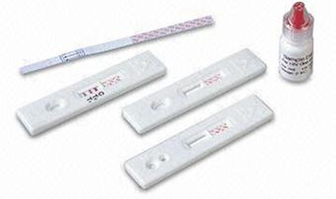 По статистике 30% от общего числа больных ВИЧ в нашей стране даже не догадываются о том, что у них есть это заболевание. А это значит, что они очень рискуют запустить болезнь и перевести ее в  стадию СПИДа. Но кроме этого они подвергают риску окружающих людей, а значит: заболевание распространяется, и заболеть может каждый. Как же этого избежать? Очень просто – надо хотя бы раз в год проводить тестирование на ВИЧ. Достаточно сдать тест на ВИЧ в любой организации здравоохранения, где есть процедурный кабинет (сдать тест на ВИЧ возможно на анонимной основе) и быть уверенным в своем статусе. Но иногда случаются ситуации, когда оперативно пройти полноценное медицинское тестирование нет возможности. Для таких ситуаций придумали прекрасный выход – экспресс-тесты на ВИЧ. С развитием технологий они становятся все более точными и во многом не уступают лабораторному тестированию. С каждым годом их становятся все больше, выбор становится все разнообразнее. Для того, чтобы вам ориентироваться в этом многообразии, мы попытаемся рассказать основные моменты про экспресс-тесты. Начать следует с того, что существует 2 вида экспресс-тестов:по образцу слюны;по образцу крови.Самым популярным экспресс-тестом является тест по образцу слюны. Это не удивительно, ведь он самый простой в использовании и не требует сложных манипуляций, или нарушения целостности кожного покрова. Он представляет собой устройство, которое можно применить лишь один раз. Для определения наличия вируса иммунодефицита человека, необходимо собрать околодесную жидкость – слюну. Результат будет готов уже через 20 минут. Тест определяет наличие в организме ВИЧ 1 и 2 типов. Точность теста достаточно высока, по некоторым данным она приближается к 99%. Однако, как утверждают специалисты, если тест дал положительный результат, не нужно бить в набат и ставить себе окончательный диагноз. В любом случае, для точного результата необходимо пройти дополнительное обследование – сдать кровь из вены для определение специфических антител/антигенов к ВИЧ, данную процедуру можно пройти в  государственном учреждении о здравоохранения Гродненской области. Один из самых точных экспресс-тестов – по образцу крови. Для определения ВИЧ в организме необходимо взять кровь из пальца  или  из вены и опустить в прибор. Сложность данного теста, с одной стороны, в том, что нужно нарушать  целостность кожного покрова, а значить создавать дополнительный риск инфицирования, с другой – вирус в крови из пальца может храниться не более 2-3 минут, поэтому материал нужно сразу использовать для определения результатов тестирования, поэтому данный тест лучше самостоятельно не проводить, а обратиться в организацию здравоохранения.Экспресс-тесты  по слюне можно проводить и в домашних условиях, если на это есть серьезные причины. Нужно помнить о том, что для повышения точности тестирования нужно соблюдать меры предосторожности и дезинфекции, четко следовать инструкции. Ну а если эту инструкцию прочитать полностью, то можно увидеть там информацию о том, что для подтверждения результатов экспресс-тестов нужно пройти повторное тестирование  в поликлинике. Об этом не стоит забывать, чтобы иметь 100% результат и быть уверенным в своем статусе.  Обследование на ВИЧ. Кому и когда следует проходить тестирование?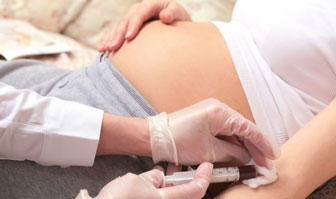 Обычно тест на ВИЧ является строго добровольной процедурой. Однако существуют обстоятельства, когда обследоваться на ВИЧ-инфекцию просто необходимо. В глазах общества обследование на ВИЧ до сих пор выглядит необычно и даже странно. Возможно, ваши знакомые и родные, узнав о ваших планах пройти тестирование, заподозрят вас в «плохом» поведении. А зря. Потому что обследование на ВИЧ – это, прежде всего, признак заботы о своём здоровье.Обследование по желаниюТестирование на ВИЧ в большинстве случаев носит добровольный характер.Давайте рассмотрим эти случаи. Половая активностьОбследоваться на ВИЧ следует каждому, кто начинает вести половую жизнь. Оптимально выяснить ВИЧ-статус партнёра ещё до вступления с ним в интимные отношения. Если это не удалось сделать, то обследоваться на ВИЧ-инфекцию нужно через 3 месяца после начала половой жизни. То же самое касается и ситуации смены полового партнёра. Обследование после опасных ситуацийВ ситуации полового контакта с партнёром, ВИЧ-статус которого неизвестен, сдать тест на ВИЧ следует спустя 3 месяца, так как спустя 3 месяца в организме человека выработаются антитела к ВИЧ, которые можно определить при тестировании.Аналогичная ситуация – при подозрении заражения через кровь, например, при употреблении инъекционных наркотиков нестерильным шприцем. После  повторяющихся опасных, с точки зрения заражения ВИЧ, ситуаций при отрицательных результатах первого обследования повторные анализы желательно сдавать не реже двух раз в год. Если есть признаки болезни Иногда анализ крови на ВИЧ необходим по клиническим признакам – например, если у человека имеется выраженный иммунодефицит или есть клинические признаки, позволяющие заподозрить ВИЧ-инфекцию. Клинические признаки, при которых следует пройти тест на ВИЧ, определяет врач.Рекомендовано обследование также при выявлении заболеваний, передающихся половым путём, гепатита В или С, туберкулёза. Представители некоторых профессий Представителям ряда профессий, которые при работе непосредственно контактируют с кровью и биологическими жидкостями – врачам, лаборантам, медицинским сёстрам – анализ крови на ВИЧ-инфекцию следует делать ежегодно. Контакты с ВИЧ-положительными  -лицамиОсобенно важно тестирование для лиц, контактирующих с ВИЧ-инфицированными. Людям, имеющим регулярные половые контакты с ВИЧ-инфицированным, нужно обследоваться не реже 1-2-х раз в год, даже при условии постоянного использования презерватива. Обследование беременных Обследоваться на ВИЧ также нужно беременным женщинам на ранних сроках – при обращении в женскую консультацию. Обследование детей, рождённых от ВИЧ-позитивных женщин Что касается детей, рождённых от ВИЧ- позитивных женщин, в течение первых 12-18 месяцев анализ крови на антитела к ВИЧ проводить нецелесообразно. Дело в том, что при беременности материнские антитела к ВИЧ переносятся с кровью к плоду и сохраняются у ребёнка в крови до 18-ти месяцев даже при отсутствии ВИЧ-инфекции. Поэтому новорожденным выполняется ПЦР-исследование в возрасте 5 дней, 8-10 недель и 4 месяцев. И только в 18 месяцев антитела к ВИЧ. Обследование представителей групп повышенного  риска по заражению ВИЧ Людям из групп  повышенного риска по заражению ВИЧ –  мужчины, практикующие секс с мужчинами (МСМ) и женщины секс-бизнеса  (ЖСБ) следует тестироваться на ВИЧ не реже 2-х раз в год, независимо от того, пользуются ли они презервативом при половых контактах. Употребляющим наркотики также нужно обследоваться регулярно,  не реже 2-х раз в год, в том числе и тем, кто употребляет неинъекционные формы наркотиков. «Я тут прочитал». Почему важно критично относиться к информации в интернете про ВИЧ .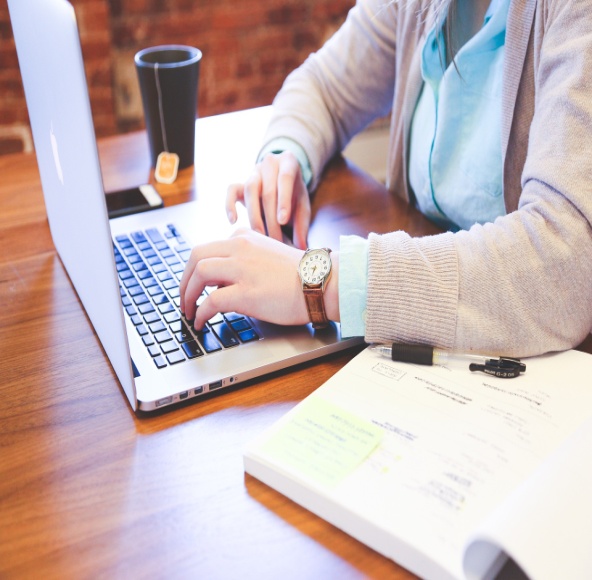 Смартфоны сейчас стали фактически продолжением руки. Беспрепятственный доступ в интернет позволяет в любое время найти необходимую информацию. Однако из-за этого многие перестали критически мыслить и проверять достоверность информации. Важно понимать, что во Всемирной паутине очень много «уток» - новостей, материалов и т.п., которые на самом деле не соответствуют действительности. К сожалению, многие их воспринимают за «чистую монету», не проверяя факты, что в лучшем случае не принесет ничего хорошего, а в худшем может стать причиной вреда, например, здоровью, если эти материалы касаются медицинской тематики.«Я тут прочитал»Очень многие на основе данных из интернета начинают ставить себе диагнозы, а самое страшное самостоятельно лечиться от этих болезней. Помните, что диагноз может поставить только специалист после проведения осмотра, исследований, анализов. Это также относится и к ВИЧ-инфекции.В интернете большое количество мифов и недостоверных фактов о том, что такое ВИЧ/СПИД, а также касающихся способах передачи и методах лечения. Так, например, за последние годы увеличилось количество ВИЧ-диссидентов, поскольку некоторые поверили в мифы о вирусе, не проверив информацию на достоверность. Так, например, популярное среди отрицателей ВИЧ/СПИДа мнение, что вирус никто не видел не имеет ничего общего с действительностью, поскольку простой запрос в любом поисковике покажет большое количество фотографий вируса иммунодефицита человека, а ученые полностью знают его устройство, состав его белковых оболочек, описан и геном ВИЧ. Иголки, торчащие из спинок кресел или перил лестниц – еще один пример информации, которая вводит пользователей Всемирной паутины в заблуждения. Вирус   очень неустойчив к воздействиям окружающей среды. ВИЧ попадает в организм, только если в шприце осталось достаточное количество, что важно, свежей крови, и, если она попадает непосредственно в кровоток. Поэтому заразиться можно только при использовании одного шприца в короткое время. Однако на протяжении долгого времени, да и сейчас ходят слухи о подобном способе инфицирования, сея панику среди населения. Именно поэтому так важно, чтобы люди были хорошо и грамотно проинформированы о способах и путях передачи инфекции.Как видите, опасность слепой веры любой информации в интернете может привести к крайне печальным последствиям. Поэтому очень важно всегда проверять информацию, анализируя её, и ставя под сомнение. Таким образом вы не только узнаете её достоверность (или недостоверность), но и глубже разберетесь в сути вопроса. Это крайне важно, особенно, когда дело касается вашего здоровья и такого серьезного заболевания, как ВИЧ-инфекция.Если вы хотите знать все о ВИЧ, то на найти полезные материалы, составленные при участии ведущих экспертов в области ВИЧ/СПИДа можно на сайтах:молодежного  информационно-образовательного портала для молодежи aids.by; государственного учреждения «Республиканский центр гигиены, эпидемиологии и общественного здоровья» rcheph.by;государственного учреждения «Гродненский областной центр гигиены, эпидемиологии и общественного здоровья» ocge-grodno.by.Вопросы про ВИЧ, ответы на которые необходимо знать всем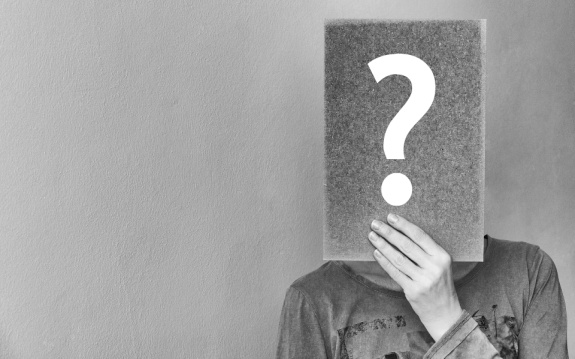 Несмотря на достигнутые результаты ученых в области развития антиретровирусной терапии ВИЧ-инфекция до сих пор остается серьезным  заболеванием, которое наносит существенный урон здоровью человека. Чем опасно заболевание?Разрушением иммунной системы. По порядку:ВИЧ–инфекция — болезнь, вызванная вирусом иммунодефицита человека (ВИЧ). Он подавляет иммунитет и лишает его возможности сопротивляться другим инфекциям, в том числе тем, с которыми обычно справляется здоровый организм.СПИД (синдром приобретённого иммунодефицита) — последняя стадия ВИЧ–инфекции. Это состояние развивается у человека на фоне тяжёлого иммунодефицита. При СПИДе иммунитет ослабевает настолько, что любое сопутствующее заболевание может привести к летальному исходу.Около 10 лет в среднем проходит с момента заражения ВИЧ до развития СПИДа при отсутствии лечения. В этой стадии заболевания вирусы и бактерии поражают жизненно важные органы, включая опорно–двигательный аппарат, систему дыхания, пищеварения, головной мозг.Как можно заразиться?В больших концентрациях вирус содержится в крови, сперме, вагинальном секрете и грудном молоке — при контакте этих жидкостей с кровью или слизистыми оболочками возможна передача вируса.Три пути заражения ВИЧ:половой путь при гомо- и гетеросексуальных незащищённых контактах;парентеральный путь (через кровь);вертикальный путь — от ВИЧ–инфицированной матери ребёнку.Заразиться ВИЧ невозможно:при использовании общей посуды, туалета, душа или постельного белья;при объятиях, поцелуях, рукопожатиях;через пот и слёзы;при кашле и чихании;через укус насекомого.Как и где можно проверить свой статус?Сдать тест на ВИЧ можно бесплатно в любом учреждении здравоохранения, где есть процедурный кабинет. Эта медицинская услуга доступна, возможно анонимное тестирование.Как часто надо проходить обследование на ВИЧ?Обследуйтесь на ВИЧ ежегодно.Можно ли полностью вылечиться от ВИЧ–инфекции?Нет, но её можно контролировать с помощью антиретровирусной терапии (АРВТ). Лечение замедляет развитие ВИЧ–инфекции и её переход в стадию СПИДа, снижая концентрацию вируса в крови до неопределяемого уровня. Благодаря этому снижается риск передачи вируса, а также уменьшается риск развития сопутствующих заболеваний, а иммунитет восстанавливается в достаточной степени, чтобы организм самостоятельно боролся с большинством заболеваний.